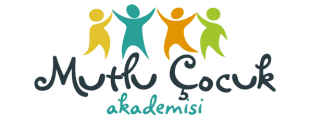 12.07.2021-16.07.2021  YAZ OKULU AKADEMİK TAKVİMİDİR.SINIF ÖĞRETMENİ : TUBA KOÇPAZARTESİSALIÇARŞAMBAPERŞEMBECUMAAKADEMİK ETKİNLİK-Manevi değerler dersine katılıyoruzKİTAP CALIŞMAMIZI YAPIYORUZ.SANAT ETKİNLİĞİKELEBEK YAŞAM DÖNGÜSÜ YAPIYORUZ.BAHÇE OYUNUGÜNLÜK YAŞAM BECERİLERİ YARIŞMASINA VAR MISIN?BAKALIM SENİ NELER BEKLİYOR-Manevi değerler dersine katılıyoruz,KİTAP CALIŞMAMIZI YAPIYORUZ.SANAT ETKİNLİĞİRENKLİ BUZLARLA BOYAMA YAPABİLECEK MİSİN?BAHÇE OYUNUZORLU BİR SURVİVOR PARKURUNA HAZIR MISIN ?PARKURUN SONUNDA BİLMECEYİ BİLEN KAZANIR -Manevi değerler dersine katılıyoruzKİTAP CALIŞMAMIZI YAPIYORUZ.SANAT ETKİNLİĞİSİNCAP YAPIYORUZ.BAHÇE OYUNUGÖZLERİNİ KAPAT VE DUYU HAVUZUNA BARDAKLARI  YÖNERGEYE GÖREYERLEŞTİR.-Manevi değerler dersine katılıyoruzKİTAP CALIŞMAMIZI YAPIYORUZ.BELİRLİ GÜN VE HAFTALAR15 TEMMUZ DEMOKRASİ VE BİRLİK GÜNÜŞEHİTLERİMİZİ RAHMET VE MİNNETLE ANIYORUZ.SANAT ETKİNLİĞİUĞUR BÖCEĞİ YAŞAM DÖNGÜSÜ HAZIRLIYORUZ.BAHÇE OYUNUKÖŞE KAPMACA OYUNUNU BİRDE FARKLI ŞEKİLDE DENEYİMLİYORUZ.-Manevi değerler dersine katılıyoruzKİTAP CALIŞMAMIZI YAPIYORUZ.SANAT ETKİNLİĞİTRAŞ KÜPÜĞÜ İLE KOYUN TRAŞ EDİYORUZ.BAHÇE OYUNUTOP MU DAHA HIZLI SEN Mİ?EĞLENCELİ BİR KOORDİNASYON OYUNU OYNUYORUZ.SANAT ETKİNLİĞİ /OYUN ETKİNLİĞİ/İNGİLİZCE ETKİNLİĞİDİKKAT ÇALIŞMASIÖRÜNTÜ TAMAMLAMADENEYROKET BALON DENEYİ YAPIYORUZ.DİKKAT ÇALIŞMASIBASİT KODLAMADA İLERLİYORUZ.OYUNTÜM MUMLARI SÖNDÜREBİLECEK OLAN VAR MI ?CEZALI OYUN OYNAMAYA VAR MISIN?DİKKAT ÇALIŞMASIYANSIMA VE SİMETRİ ARASINDAKİ FARKLARI PEKİŞTİRİYORUZ.HATIRLATMALARCOVİD-19 SALGININDAN DOLAYI OKULA OYUNCAK GETİRMEK YASAKLANMIŞTIR.İLGİNİZE TEŞEKKÜRLERPİLATES EŞORFMANLARIMIZI GİYMEYİ UNUTMUYORUZ.MUTFAK ATÖLYESİKIRMIZI ŞENLİĞİKARPUZ, ÇİLEK, KİRAZ FESTİVALİ YAPIYORUZMISIR PATLATIP HİKAYE DİNLİYORUZ.KURBAN BAYRAMINIZ MÜBAREK OLSUN. 